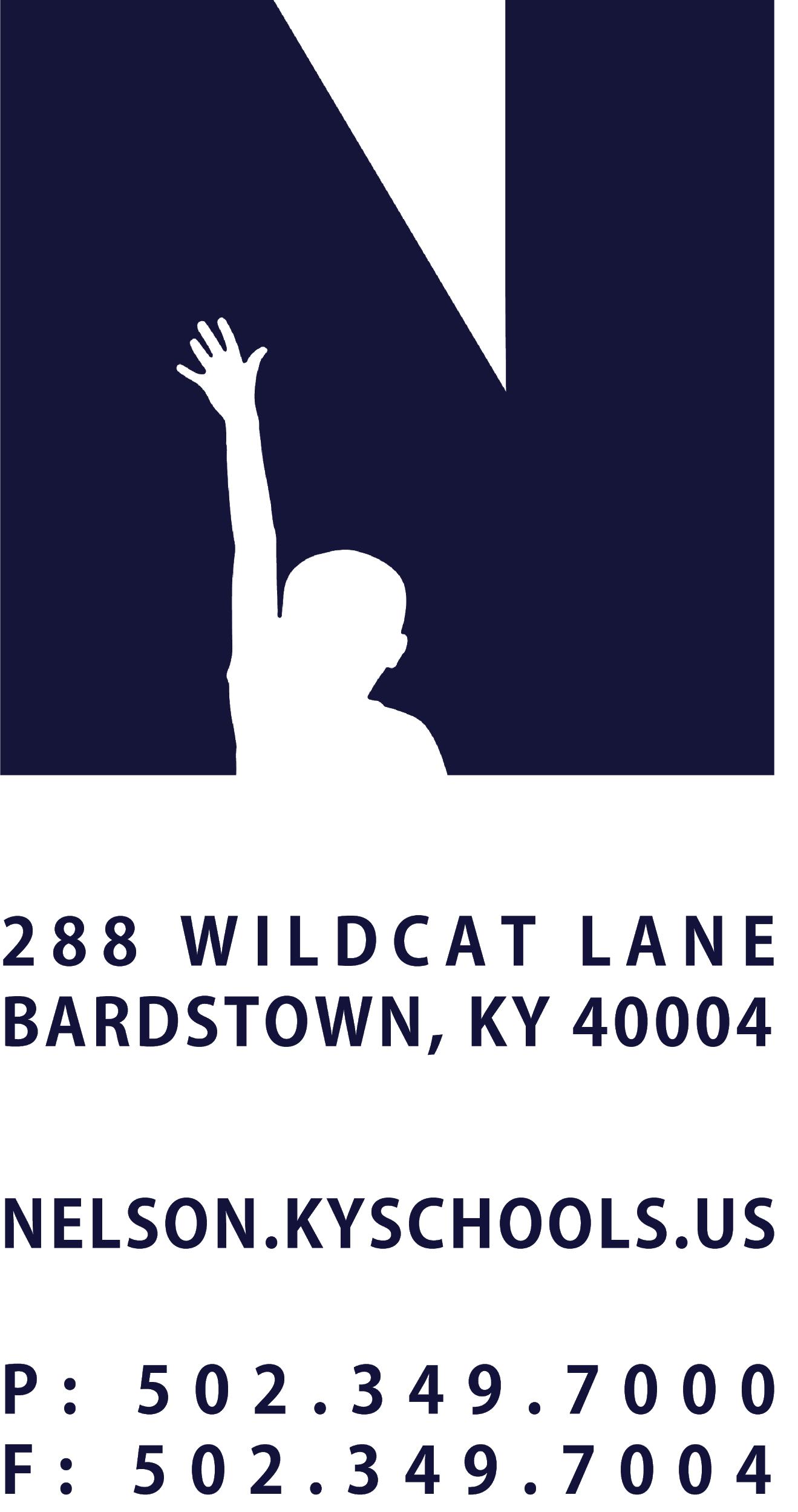 JOB TITLEBENEFITS SPECIALISTREPORTS TOCHIEF FINANCIAL OFFICERSALARY SCHEDULE/GRADEBUSINESS SERVICESCONTRACTED DAYS AND/OR HOURS260 DAYS, 7.5 HOURS PER DAYEXEMPT STATUSNON-EXEMPTJOB CLASS CODE7665POSITION CLASSIFICATIONCLASSIFIEDDATE APPROVEDQUALIFICATIONSAny combination equivalent to: high school diploma, G.E.D. Certificate or demonstrated progress toward obtaining a G.E.D. as required by Kentucky law.Bachelor’s Degree in Business, Human Resources, or a related area preferred.Two years of bookkeeping, payroll, or human resources experience.  POSITION SUMMARYResponsible for the implementation and maintenance of the employee benefits program; coordinate enrollment in employee benefits; counsel employees as to benefits and options; and maintain appropriate records.DISTRICT AND SCHOOL PRIORITY ALIGNMENTAlign actions with district and school values and core priorities. Evaluated based on the efficacy of aligned actions. PERFORMANCE RESPONSIBILITIESAct as a subject matter expert on all District benefit plans including; Board-paid benefits, State-paid benefits, and voluntary benefit plans.Stay abreast of statutes, regulations, rules, and district policies pertaining to employee benefits.Coordinate implementation of the retirement benefit compensation program, including preparation, processing and maintenance of appropriate applications, reports, and records.Coordinate the annual renewal and open enrollment processes, including the development and communication of educational materials, meetings, and set-up and management of the electronic open enrollment system.  Supervise the distribution of employee benefits information and assist employees and applicants with processing enrollments and forms for various benefits.Work closely with vendors to insure employees are taking advantage of their benefits plans.  Assist in the coordination of employee wellness plans.  Analyze employee separations and terminations and prepare documentation and information for unemployment hearings; attend hearings as required.Organize and attend benefit workshops and seminars to increase current knowledge.Compute annual vacation and sick leave allowances; Communicate with District personnel regarding insurance coverage and leave time.  Maintain employee attendance records; verify and input individual sick leave and vacation allowances and usage; distribute related lists and notices as needed.Coordinate compliance with the Affordable Care Act including tracking hours and eligibility and distribution of annual form 1095-C and 1094 transmission.Achieve financial objectives by reconciling benefit accounts and billing statements.Coordinate and implement Student Accident policies and practices across the District.Assist in the implementation of Workers’ Compensation procedures across the District.Demonstrate a commitment to professional growth.Demonstrate punctuality and regular attendance. Maintain appropriate professional appearance.Adhere to the appropriate code of ethics.Perform other duties as assigned by Superintendent or designee.KNOWLEDGE AND ABILITIESKnowledge of HIPAA, COBRA, ADA, ACA, FMLA, and other applicable regulations.Knowledge of MUNIS, TalentEd, Veritime, and Aesop.Strong organizational skills and proven ability to communicate effectively orally and in writing.  High detail orientation; self-directed and self-motivated; able to work in a fast paced environment.Skills in problem solving and decision making.PHYSICAL DEMANDSInside work with no exposure to weather conditions. Hearing and speaking to exchange information in person or on the telephone; seeing to read a variety of documents; dexterity of hands and fingers to operate office equipment; sitting for extended periods of time. 